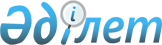 О проведении призыва граждан на срочную воинскую службу в 2007 году
					
			Утративший силу
			
			
		
					Постановление акимата Карагандинской области от 15 мая 2007 года N 10/04. Зарегистрировано Департаментом юстиции Карагандинской области 7 июня 2007 года N 1829. Утратило силу - постановлением акимата Карагандинской области от 4 мая 2010 года N 13/16      Сноска. Утратило силу постановлением акимата Карагандинской области от 04.05.2010 N 13/16.

      В соответствии со статьями 19 , 20 Закона Республики Казахстан от 8 июля 2005 года "О воинской обязанности и воинской службе", статьей 27 Закона Республики Казахстан от 23 января 2001 года "О местном государственном управлении в Республике Казахстан", в целях реализации Указа Президента Республики Казахстан от 17 апреля 2007 года N 318 "Об увольнении в запас военнослужащих срочной воинской службы, выслуживших установленный срок воинской службы, и очередном призыве граждан Республики Казахстан на срочную воинскую службу в апреле - июне и октябре - декабре 2007 года" акимат Карагандинской области ПОСТАНОВЛЯЕТ:



      1. Организовать призыв на срочную воинскую службу в апреле - июне и октябре - декабре 2007 года граждан мужского пола в возрасте от восемнадцати до двадцати семи лет, не имеющих права на отсрочку или освобождение от призыва, а также граждан, отчисленных из учебных заведений, не достигших двадцати семи лет и не выслуживших установленные сроки воинской службы по призыву.



      2. Для координации руководства и контроля за организацией призыва граждан создать областную призывную комиссию в составе согласно приложению.



      3. Акиматам городов и районов:

      1) создать городские и районные призывные комиссии;

      2) принять необходимые меры по обеспечению работы призывных комиссий и организованной явки на призывные пункты граждан, подлежащих призыву на срочную воинскую службу;

      3) обеспечить оборудование призывных (сборных) пунктов, снабжение медикаментами, инструментарием, медицинским и хозяйственным имуществом, автомобильным транспортом, а также средствами связи;

      4) обеспечить необходимое количество лиц обслуживающего персонала, медицинских и технических работников.



      4. Департаменту здравоохранения Карагандинской области (Шайдаров М.З.) укомплектовать районные и городские медицинские призывные комиссии врачами-специалистами и средним медицинским персоналом, организовать на базе областного сборного пункта исследование на вирус иммунодефицита человека и контрольное флюорографическое исследование призывников.



      5. Департаменту государственного санитарно-эпидемиологического надзора Карагандинской области (Хамитов Т.Н.) обеспечить контроль за санитарным состоянием помещений областного сборного пункта.



      6. Рекомендовать Департаменту внутренних дел Карагандинской области (Кожахметов К.О. - по согласованию):

      1) организовать взаимодействие с отделами и управлениями департамента по делам обороны по обеспечению порядка на призывных пунктах, станциях отправки, областном сборном пункте;

      2) осуществить розыск и задержание лиц, уклоняющихся от выполнения воинской обязанности;

      3) обеспечить доставку лиц, уклоняющихся от призыва на воинскую службу.



      7. Рекомендовать Карагандинской областной дирекции телекоммуникации акционерного общества "Казахтелеком" (Аманов Б.Р. - по согласованию) обеспечить бесперебойную работу средств связи на областном сборном пункте.



      8. Департаменту физической культуры и спорта Карагандинской области (Жарылгапов Н.Г.) совместно с управлениями и отделами по делам обороны для осуществления военно-патриотических и воспитательных мероприятий провести военно-спортивные сборы призывников, организовать встречи с ветеранами войны, труда и Вооруженных Сил, военнослужащими.



      9. Департаменту культуры Карагандинской области (Омарбекова Р.К.) в дни торжественных проводов призывников организовать выступление художественной самодеятельности и творческих коллективов.



      10. Департаменту по мобилизационной подготовке, гражданской обороне, организации предупреждения и ликвидации аварий и стихийных бедствий Карагандинской области (Ибадилдин Ж.И.) заключить договора необходимые для проведения мероприятий связанных с проведением призыва с соответствующими организациями и учреждениями области, осуществлять контроль за их выполнением.



      11. Департаменту по делам обороны Карагандинской области (Дарманкулов М.И. - по согласованию) по окончанию призыва представить акиму области информацию об итогах его проведения.



      12. Контроль за исполнением настоящего постановления возложить на заместителя акима области Ержанова А.К.



      13. Настоящее постановление вводится в действие со дня официального опубликования.      Аким Карагандинской области                Н. Нигматулин      Согласовано      Начальник Департамента

      по делам обороны Карагандинской области

      М.И. Дарманкулов      Согласовано      Начальник Департамента

      внутренних дел Карагандинской области

      К.О. Кожахметов      Согласовано      Генеральный директор Карагандинской

      областной дирекции телекоммуникаций

      акционерного общества "Казактелеком"

      Б.Р. Аманов

Приложение

к постановлению акимата

Карагандинской области

от 15 мая 2007 года

N 10/04 

Состав областной призывной комиссии      Дарманкулов             - начальник Департамента по делам

      Мурат Ильтаевич           обороны - председатель комиссии;      Ибадилдин               - Директор Департамента по

      Жумамади                  мобилизационной подготовке,

                                гражданской обороне, организации

                                предупреждения и ликвидации аварий

                                и стихийных бедствий - заместитель

                                председателя комиссии;      Шинкарук                - медицинская сестра областной

      Галина Васильевна         медицинской комиссии Департамента

                                по делам обороныЧлены комиссии      Ауэзов                  - заместитель начальника Управления

      Амиржан Танатарович       призыва Департамента по делам

                                обороны - председатель медицинской

                                комиссии - врач (по согласованию);      Вощенкова               - первый заместитель директора

      Тамара Анатольевна        Департамента здравоохранения;      Лепеха                  - заместитель начальника

      Игорь Владимирович        Департамента внутренних дел

                               (по согласованию).
					© 2012. РГП на ПХВ «Институт законодательства и правовой информации Республики Казахстан» Министерства юстиции Республики Казахстан
				